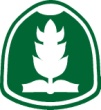                    ЗАПРОС ЦЕНОВЫХ КОТИРОВОККОМУ: Уважаемые,поставщики! Общественный Фонд «Жалал-Абадская региональная Сельская Консультационная Служба» (ОФ СКС ЖА) реализует проект  ЗКФ/ВПП “Расширение возможностей уязвимых сообществ с низким уровнем продовольственной безопасности через климатическое обслуживание и диверсификацию чувствительных к климату средств к существованию в Кыргызской Республике” финансируемая Всемирной Продовольственной Программой ООН(ВПП ООН) в рамках письма Соглашения. Проект ВПП ООН совместно с Зеленым климатическим фондом (ЗКФ) «Климатические услуги и диверсификация средств к существованию, чувствительных к климату, для расширения прав и возможностей сообществ с низким уровнем продовольственной безопасности и уязвимых сообществ в Кыргызской Республике» направлен на снижение уязвимости к изменению климата и повышение адаптационного потенциала и устойчивости сельских сообществ. Проект GCF/WFP способствует принятию мер по адаптации к изменению климата на уровне сообществ, генерируя и предоставляя критически важные знания, осведомленность и передовой опыт для широкого наращивания потенциала и улучшения процесса принятия решений. В рамках Компонента 2 проекта ВПП стремится содействовать развитию климатически разумных источников средств к существованию и диверсификации доходов посредством ряда мероприятий, включая, но не ограничиваясь.Поэтому проект предлагает представить заверенные подписью и печатью расценки вашей организации, на поставку канцелярских товаров  согласно требованиям и спецификациям, указанных в приложениях 1,2,3.До 15:00  14 июня  2024 годаМы прилагаем следующие документы, которые составляют неотъемлемой частью Запрос предложений: Формы расценок, цен и суммы канцелярских товаров.Общие условия и требования Техническое задание Приложения:1. ФОРМА ПРЕДОСТАВЛЕНИЯ РАСЦЕНОКтаБлица расценок (поставщик проставляет расценки) 2.  УСЛОВИЯТРЕБОВАНИЯ3. ТЕХНИЧЕСКОЕ ЗАДАНИЕ. Эквивалентность ТовараУчастник вправе предложить Товар, характеристики которого, будут иметь лучшие показатели, по сравнению с характеристиками указанными в настоящей тендерной документации. Участник не вправе предлагать Товар, который не будет соответствовать характеристикам (показателям эквивалентности), установленным в технической документации. В аукционной заявке Участник должен указать фактические и достоверные сведения о предлагаемом товаре (товарный знак), которые будут включены в Договор и товарную накладную. Указанные характеристики Товара, указанные в настоящей аукционной документации, являются минимальными значениями показателей свойств требуемого к поставке Товара.Требования к качеству, упаковке товараТовар должен быть новым, то есть не бывшим в эксплуатации, не восстановленным и не собранным из восстановленных компонентов, и свободно распространяться на территории Кыргызской Республики. Товар не должен иметь дефектов и повреждений, быть свободным от прав третьих лиц, отвечать требованиям ГОСТ, ТУ, санитарных норм и иных обязательных норм и правил.Товар должен поставляться в заводской упаковке, обеспечивающей его сохранность при транспортировке и хранении.Поставка товара должна включать в себя доставку, погрузо-разгрузочные работы, упаковку (обеспечивающую сохранность груза от всякого рода повреждений при погрузке, выгрузке и хранении в складском помещении), сертификат соответствия, в случае если товар подлежит обязательной сертификации или декларацию о соответствии или иные документы, предусмотренные законодательством Кыргызской Республики.________________________________________________________________________________________________________________________________________________________________________________________________________________________________________________Дата подачи  Запроса: ________________________________________________________________________________________________________________________________________________________________________________________________________________________________________________Номер:________________________________________________________________________________________________________________________________________________________________________________________________________________________________________________Наименование контракта:СКС ЖА/- Канцелярские товары. ________________________________________________________________________________________________________________________________________________________________________________________________________________________________________________Дата окончания приема предложений: 14.06.2024,  15:00 часов________________________________________________________________________________________________________________________________________________________________________________________________________________________________________________За подробной информацией обращайтесь к Закупающей организации:ОФ Сельская Консультационная служба Жалал-Абад(СКС ЖА). Адрес: г.Жалал-Абад, ул. Курманбека-10, Тел.: 03722 5-09-11Эл.почта: rasja@rasja.kg,b.nematillaev@rasja.kg  Тендерные предложения будут приниматься в запечатанных конвертах по адресу г.Жалал-Абад, ул. Курманбека-10, и по электронной почте: b.nematillaev@rasja.kg  Тендерные предложения будут приниматься в запечатанных конвертах по адресу г.Жалал-Абад, ул. Курманбека-10, и по электронной почте: b.nematillaev@rasja.kg  Наименование товара  и спецификацияНаименование товара  и спецификацияКоли-ЧествоТребуемая дата поставки№Канцелярские товарыКанцелярские товары1.Бумага для флипчартов  Размер блока – 60- 85см. Количество блоков в листе – 25штук. Цвет – белый. Плотность материала блока- 100 г/кв.м. 30 рулон (по 10 штук в каждом рулоне)До 16 июня 2024 года.2.МаркерМаркер перманентный. Цвет чернил – черный, красный, зеленый и синий. Толщина линии письма- 3 мм. Форма наконечника- круглая. 1 пачке – 20 штук.  Материал корпуса – пластик. 30 пачекДо 16 июня 2024 года.3.Бумажный скотчБумажный скотч- ширина – 45 мм. Плотность – 132 мкм. Тип клейной ленты – малярная(бумажная).Моток – большой.60 пачекДо 16 июня 2024 года.4.Прозрачный скотчПрозрачный скотч, ширина 45 мм. Тип ленты – клееночный, прозрачный. Длина обмотки не менее 45 м. 45 штукДо 16 июня 2024 года.5.СтикерПринадлежность: стикеры с липким краем для заметок, в одной упаковке 4 разных цветов, 40 листов в одной пачке30 пачекДо 16 июня 2024 года.6.Бумага А4(Печатная)Бумага А4 для всех видов офисной техники. Размер 210-297 мм. Фомрат А-4, в коропке  – 5 пачек. Плотность - 100 мкм.30 пачекДо 16 июня 2024 года.7.ВатманПлотность, г/м² - 160 мг. Формат А-1. Цвет – белый. 150 штукДо 16 июня 2024 года.8.Цветная бумагаПлотность, г/м² - 80 мг на 1 лист. 10 цветов по 25 штук на одной пачке. Формат А-4..15 пачкаДо 16 июня 2024 года.9.БоксфайлБоксфайл ширина – 7 см. Крепление – металлический. Плотный картон, покрытие – бумвинил. 45 штукДо 16 июня 2024 года.10.Файл-листПлотность – 8 мкр. Формат А-4. В одной пачке – 100 шт. Вид – прозрачный. 15 пачкаДо 16 июня 2024 года.11.СтеплерCтеплер со встроенным металлическим антистеплером. Имеет два режима скрепления: постоянное и временное. Имеет цельнометаллический механизм подачи скоб. Вмещает до 80 скоб №24/6 и до 100 скоб №26/6. Пробивает до 25 листов. Глубина закладки бумаги до 65 мм. 15 штукДо 16 июня 2024 года.12.Скобы для степлераСкобы для степлера №24/6 оцинкованные15 пачкаДо 16 июня 2024 года.13.Скрепки канцелярскиеСкрепки, 31 мм, никелированные, с загнутым краем15 пачкаДо 16 июня 2024 года.14.БлокнотБлокнот.  Формат – А5. Всего – не менее 80 листов. Тип крепления – клейный. Тип бумаги  – офсетная. Линовка блока – клетка.17 штукДо 16 июня 2024 года.№ лотаОписаниеОписаниеКол-воЦена  в сомахЦена  в сомахЦена  в сомах№ лотаОписаниеОписаниеКол-воЦена за единицуОбщая ценаПримечаниеЛот По лоту  Канцелярские товарыПо лоту  Канцелярские товарыБумага для флипчартов  Размер блока – 60- 85см. Количество блоков в листе – 25штук. Цвет – белый. Плотность материала блока- 100 г/кв.м. 30 рулон (по 10 штук в каждом рулоне)МаркерМаркер перманентный. Цвет чернил – черный, красный, зеленый и синий. Толщина линии письма- 3 мм. Форма наконечника- круглая. 1 пачке – 20 штук.  Материал корпуса – пластик. 30 пачекБумажный скотчБумажный скотч- ширина – 45 мм. Плотность – 132 мкм. Тип клейной ленты – малярная(бумажная).Моток – большой.60 пачекПрозрачный скотчПрозрачный скотч, ширина 45 мм. Тип ленты – клееночный, прозрачный. Длина обмотки не менее 45 м. 45 штукСтикерПринадлежность: стикеры с липким краем для заметок, в одной упаковке 4 разных цветов, 40 листов в одной пачке30 пачекБумага А4(Печатная)Бумага А4 для всех видов офисной техники. Размер 210-297 мм. Фомрат А-4, в коропке  – 5 пачек. Плотность - 100 мкм.30 пачек7.ВатманПлотность, г/м² - 160 мг. Формат А-1. Цвет – белый. 150 штук8.Цветная бумагаПлотность, г/м² - 80 мг на 1 лист. 10 цветов по 25 штук на одной пачке. Формат А-4..15 пачек9.БоксфайлБоксфайл ширина – 7 см. Крепление – металлический. Плотный картон, покрытие – бумвинил. 45 штук10.Файл-листПлотность – 8 мкр. Формат А-4. В одной пачке – 100 шт. Вид – прозрачный. 15 пачка11.СтеплерCтеплер со встроенным металлическим антистеплером. Имеет два режима скрепления: постоянное и временное. Имеет цельнометаллический механизм подачи скоб. Вмещает до 80 скоб №24/6 и до 100 скоб №26/6. Пробивает до 25 листов. Глубина закладки бумаги до 65 мм.15 штук12.Скобы для степлераСкобы для степлера №24/6 оцинкованные15 пачек13.Скрепки канцелярскиеСкрепки, 31 мм, никелированные, с загнутым краем15 пачек14.БлокнотБлокнот.  Формат – А5. Всего – не менее 80 листов. Тип крепления – клейный. Тип бумаги  – офсетная. Линовка блока – клетка.17 штукИТОГО: ИТОГО: Все канцелярские товары  должны быть завезены в офис СКС Жалал-Абад по адресу: ул. Курманбек 10, г.Жалал-Абад,Кыргызская РеспубликаВсе канцелярские товары  должны быть завезены в офис СКС Жалал-Абад по адресу: ул. Курманбек 10, г.Жалал-Абад,Кыргызская РеспубликаОбщая цена  с учетом НДС:Общая цена  с учетом НДС:Условия оплатыОплата будет в два транша:Первый транш оплаты  в размере 50% от общей суммы контракта сразу после подписания контракта. Второй и последний транш 50% - после акта о приемки товаров. Выплаты будут произведены на основании предоставленных счетов фактур.Вид платежа: Безналичный (перечислением)  в течении 5 календарных дней после приёма счёта-фактуры. Срок действия ценВ течение 60 дней цены на канцелярские товары не должны меняться. ДополнениеСКСЖА  может  увеличить  или  снизить  количество канцелярских товаров до  20%.  Чтобы претендовать на заключение договора, участники тендера должны отвечать следующим минимальным требованиям:Чтобы претендовать на заключение договора, участники тендера должны отвечать следующим минимальным требованиям: Oрганизационноправовая форма собственностиПожалуйста, приложите копию свидетельства (добровольный патент), а также справки об отсутствии долгов с соц.фонда и налогов на действующий период организации/ИП.Заполненные, заверенные подписью и печатью заявки должны включать:Цены на запрашиваемые виды канцелярские товары согласно требованиям и спецификации, выше;Сертификаты  качества.Заявки принимаются в запечатанных конвертах, заверенных печатью организации по адресу г.Жалал-Абад, ул.Курманбек 10, ОФ Сельская Консультационная Служба Жалал-Абад.Заполненные, заверенные подписью и печатью заявки должны включать:Цены на запрашиваемые виды канцелярские товары согласно требованиям и спецификации, выше;Сертификаты  качества.Заявки принимаются в запечатанных конвертах, заверенных печатью организации по адресу г.Жалал-Абад, ул.Курманбек 10, ОФ Сельская Консультационная Служба Жалал-Абад.